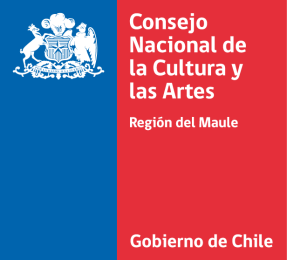 FICHA POSTULACIÓN PARA ITINERANCIA EN CENTROS DE SALUD FAMILIAR Y HOSPITALESPROGRAMA ACCESO ANTECEDENTES GENERALES DEL PROGRAMA ACCESOEl programa Acceso es una estrategia de implementación de actividades de difusión artística y cultural, formación, capacitación y encuentros de intercambio entre el sector artístico y otros actores sociales, entre los cuales se encuentran las audiencias, dentro del territorio. Busca resolver la centralización de la cultura y las artes, que representa un obstáculo para el acceso de las personas a bienes y servicios artísticos culturales, sobre todo en territorios vulnerables y aislados geográficamente.SOBRE LA CONVOCATORIA1.- El Consejo Nacional de la Cultura y las Artes – Región del Maule quiere desarrollar durante los meses de enero y febrero un trabajo de animación artística hospitalaria, con un máximo de prestación de servicios de dos semanas por espacio hospitalario. El público objetivo será prioritariamente niños de las salas de pediatría de los hospitales, y todo público de salas de espera en servicios de urgencia y centros de especialidades de la red de salud.El trabajo cubrirá 10 comunas de la Región del Maule (Talca, San Javier, Cauquenes, Constitución, Linares, Curepto, Curicó, Molina, San Clemente, y Parral). Cabe señalar que en todas ellas hay Centros de Salud Familiar CESFAM y hospitales de distintos grados de complejidad, exceptuando en este último caso a la comuna de San Clemente. La convocatoria está prioritariamente dirigida a artistas de las disciplinas de música, artes circenses, artes visuales, teatro, literatura sin embargo se evaluarán propuestas de otras disciplinas que permitan cumplir con los objetivos propuestos, de acuerdo a las condiciones físicas y disposiciones reglamentarias de los centros de salud.2.- Modalidad de trabajo:a) Salas pediátricas de hospital: Este trabajo tiene por objetivo acercar la actividad artística a través de la animación artística hospitalaria para pacientes pediátricos (entre 0 años y 15 años de edad), generando una acompañamiento de 1 a 2 horas diaria por dos semanas mínimo, de acuerdo a lo que se establezca de común acuerdo con los equipos profesionales de cada centro de salud en cuanto a horarios y duración de la intervención.b) Salas de espera de CESFAM: Este trabajo tiene por objetivo acercar la actividad artística a través de presentaciones o intervenciones artísticas, preferentemente de la disciplina de música, generando un acompañamiento de una hora diaria, por dos semanas, preferentemente en la mañana, entre las 8 de la mañana  y el mediodía, de acuerdo a lo que se establezca de común acuerdo con los equipos profesionales de cada centro de salud en cuanto a horarios y duración de la intervención.3.- De los honorarios: El Consejo Nacional de la Cultura y las Artes – Región del Maule dispondrá de los siguientes valores hora artística:a) Salas pediátricas de hospital: $22.222 hora pedagógica (veinte dos mil pesos doscientos veintidós pesos), impuesto incluido.b) Salas de espera de CESFAM: $15.555 hora pedagógica (quince mil quinientos cincuenta y cinco pesos) impuesto incluido.Ello involucrará participar en reunión regional, asistir a reunión técnica en espacio hospitalario, realizar propuesta de animación artística hospitalaria, realizar registro fotográfico de la acción y elaborar un informe de experiencia de acuerdo a formato institucional.FORMA DE POSTULACIÓNLos artistas postulantes deberán presentar por correo electrónico o papel una carpeta que contenga los siguientes documentos:-Ficha de postulación -Carta con motivos de interés de la postulación. La postulación será recibida hasta el día 12 de enero del año 2016, en formato físico en las Oficinas del Consejo Nacional de la Cultura y las Artes, Región del Maule, ubicado en 3 oriente #1072, Talca; entre 9:00 y 16:00 horas a nombre de Programa Acceso/Itinerancia artística Hospitalaria o en formato digital PDF al correo electrónico: carolina.sepulveda@cultura.gob.cl o linda.perez@cultura.gob.clADMISIBILIDADSerán admisibles las que se presenten en las fechas y horarios estipulados, y que contengan los dos documentos exigidos para postulación.EVALUACIONSe constituirá una comisión evaluadora compuesta por:- Directora Regional del Consejo Nacional de la Cultura y las Artes (CNCA) del Maule.- Representante de la Secretaria Regional Ministerial de Salud.- Representante de la Dirección Regional de Salud del Maule. - Encargado de Educación Artística del CNCA, Región del Maule.- Coordinadora del Programa Acceso del CNCA, Región del Maule.ENTREVISTA PERSONAL:Los seleccionados para modalidad Sala Hospital participarán en entrevista personal, a cargo de un Psicólogo, el cual medirá:Sensibilidad para trabajar en el área salud;Madurez emocional para atender y acompañar enfermos;Capacidad para saber escuchar, su empatía y sus motivaciones, Capacidades de transformar sus habilidades artísticas, en experiencias motivacionales para otros;Conocimientos del medio hospitalario.PRE RESULTADOS:Las propuestas seleccionadas para entrevista serán comunicadas a partir del día 15 de enero del año en curso, vía teléfono y correo electrónico, y las entrevistas psicológicas se realizarán el 16 de Enero.CRITERIOS DE EVALUACIÓNEvaluación de antecedentes:Se evaluarán los siguientes criterios de las propuestas con nota de 1.0 a 7.0: Coherencia de la propuesta con objetivo de iniciativa artística (50%)Motivación para contribuir con los objetivos (30%)Experiencia en trabajo hospitalario (20%)Evaluación de Entrevista: Sensibilidad para trabajar en el área salud (cumple o no cumple)Madurez emocional para atender y acompañar enfermos (cumple o no cumple)Capacidad para saber escuchar, su empatía y sus motivaciones (cumple o no cumple)Capacidades de transformar sus habilidades artísticas, en experiencias motivacionales para otros (cumple o no cumple)Conocimientos del medio hospitalario (cumple o no cumple).RESULTADOS:El jueves 18 de enero a partir de las 10:00 de la mañana se citará a los artistas seleccionados a la primera reunión técnica.Ficha de PostulaciónModalidad Sala de Infancia de Hospital:Modalidad Centro de Salud Familiar:ASPECTOS GENERALESASPECTOS GENERALESNOMBRE ARTISTA DISCIPLINA ARTÍSTICATipo o Estilo DEArte que desarrollaCOMUNATELÉFONO FIJOTELÉFONO MÓVILE-MAILPÁGINA WEB (opcional)Priorización de comunas de Interés (máximo dos propuestas)Priorización de comunas de Interés (máximo dos propuestas)Priorización de comunas de Interés (máximo dos propuestas)Comuna (Indicar)Centro de salud familiar (marcar X)Hospital (Marcar X) Propuesta metodológica N1 (se debe considerar un tiempo de dos semanas) Propuesta metodológica N°2 (se debe considerar un tiempo de dos semanas)Propuesta de Intervención o presentación artística N° 1Propuesta de Intervención o presentación artística N° 1Propuesta de Intervención o presentación artística N° 1Disciplina artística postuladaArtista que implementará propuestaTiempo de intervención por jornada (considerando de manera mínima una semana con 45 minutos por jornada)Desarrollo de iniciativaDesarrollo de iniciativaDesarrollo de iniciativaPropuesta de Intervención o presentación artística N° 2Propuesta de Intervención o presentación artística N° 2Propuesta de Intervención o presentación artística N° 2Disciplina artística postuladaArtista que implementará propuestaTiempo de intervención por jornada (considerando de manera mínima una semana con 45 minutos por jornada)Desarrollo de iniciativaDesarrollo de iniciativaDesarrollo de iniciativa